REPUBLIKA HRVATSKAMEĐIMURSKA ŽUPANIJAOSNOVNA ŠKOLA NEDELIŠETRG REPUBLIKE  940305 NEDELIŠĆETelefon/fax:  040/821-404E-mail: os-nedelisce@os-nedelisce.skole.hrKlasa: 400-01/22-01/01Urbroj: 2109-37/22-01-06U  Nedelišću   26. listopada 2022.Županija:								MeđimurskaOpćina:									NedelišćeŠifra škole:								20-525-001Matični broj škole:							03109089OIB škole:								33561732362Šifra djelatnosti:							8520Razina:									31	RKP:									13650OBRAZLOŽENJE  FINANCIJSKOG PLANA ZA 2023. GODINUI PROJEKCIJE ZA 2024. i 2025. GODINUSažetak djelokruga rada Osnovne škole NedelišćeOsnovna škola Nedelišće je javna ustanova. Djelatnost Osnovne škole uređena je Zakonom o obrazovanju u osnovnoj i srednjoj školi i Statutom. Osnivač škole je Međimurska županija.Matična škola Nedelišće radi u školskoj zgradi koja ima 10 učionica koje zadovoljavaju i 2 učionice koje ne zadovoljavaju uvjete za potrebe 23 odjela, te posebni odjel, tako da je postojeći prostor ispunjen u oba turnusa. Nastava se samo dijelom odvija u specijaliziranim učionicama. Zbog pomanjkanja prostora škola nema odgovarajući broj kabineta i drugih pratećih prostora (blagovaona). U okviru športske dvorane (aneks) koristi se jedna prostorija za potrebe školske knjižnice i jedne učionice za nastavu posebnog odjela. Nastava TZK-a odvija se u primjerenim uvjetima. Isto tako, jedna prostorija se koristi za produženi boravak.Uprava škole, ravnatelj i tajništvo s računovodstvom, rade u tri adekvatne kancelarije (6m2), a zbornica je opremljena adekvatnim namještajem ali nedovoljnog kapaciteta čak i za jednu smjenu. Pedagoginja  i logopedinja škole rade svaka u svojem uredu a u prostoriji u kojoj radi pedagog nalazi se i nastavnička knjižnica. Matična škola i obje područne škole imaju centralno grijanje na plin.	U PŠ Dunjkovec radi se u novoj i odgovarajućoj zgradi s 4 učionice i potrebnim pratećim prostorom. Rekonstrukcijom škole omogućeno je nastavu organizirati kao JEDNOSMJENSKU.PŠ Pušćine radi u novoj školskoj zgradi sa svim potrebnim prostornim i edukativnim sadržajima što omogućuje JEDNOSMJENSKI RAD.Redovna, izborna, dodatna i dopunska nastava izvodi se prema nastavnim planovima i programima, koje je donijelo Ministarstva znanosti i obrazovanja, Godišnjem planu i programu rada te Školskom kurikulumu.U  školskoj godini 2022./23., školu polazi ukupno  539 učenika u 32 razredna odjela.  U 16 razrednih odjela polazi 237 učenika razredne nastave od 1–4 razreda,  u 15 razrednih odjela polazi 297 učenika predmetne nastave od 5–8 razreda, a u 1 posebni razredni odjel polazi 5 učenika.U školskoj godini 2022./2023. zaposleno je 73 djelatnika koji su financirani od strane Ministarstva, znanosti i obrazovanja. U produženom boravku zaposlene su 3 djelatnice koje se financiraju iz sredstava roditelja i Općine. Četiri djelatnice su zaposlene  kao pomoćnici u nastavi, a sredstva su osigurana  po Projektu „Škole jednakih mogućnosti“ i to 90% sredstava osigurano je iz Europskih fondova, a  10% iz proračuna Županije.  Trošak jednog pomoćnika u nastavi snosi Međimurska županija i Općina Nedelišće u omjeru 50:50.  Jedan pomoćnik u nastavi osiguran je preko  Društva osoba s tjelesnim invaliditetom Međimurske županije.Nastavno osoblje obavlja odgojno obrazovne poslove u svezi s izvođenjem nastavnog plana i programa, neposrednog odgojno obrazovnog rada s učenicima, aktivnosti u skladu s potrebama i interesima učenika te promicanje stručno-pedagoškog rada škole i ostalih stručno pedagoških poslova u skladu sa zakonom, provedbenim propisima, godišnjim planom i programom rada škole i školskim kurikulumom. Nenastavno osoblje obavlja opće, pravne i kadrovske poslove, računovodstvene i knjigovodstvene poslove, poslove vođenja i čuvanja pedagoške dokumentacije i evidencije te ostale evidencije, poslove tehničkog održavanja i rukovanja opremom i uređajima, poslove održavanja čistoće objekata i okoliša te druge pomoćne poslove u skladu sa zakonskim propisima, podzakonskim i provedbenim propisima te godišnjim planom i programom rada škole. U školskoj godini 2022./23. školu pohađa 43 učenik s Rješenjem o primjerenom obliku školovanja. U školu je uključen i veći broj učenika s teškoćama u razvoju, za čiji odgoj i obrazovanje su potrebne specifične metode i oblici rada, nastavna pomagala te edukacija svih sudionika odgojno - obrazovnog procesa. Za petero učenika osigurani su pomoćnici u nastavi. Pomoćnici u nastavi pružaju neposrednu pomoć u odgojno – obrazovnom uključivanju učenika, savladavanju socio - psiholoških prepreka i nastavnih sadržaja tijekom cijelog nastavnog dana u skladu sa školskim rasporedom. U posebnom razrednom odjelu za učenike koji se školuju po čl.8 st. 4 i 5 Pravilnika o OŠ i SŠ odgoju i obrazovanju učenika s teškoćama u razvoju (NN, 24/15) uključeno je 5 učenika. Odjel vodi defektolog rehabilitator. Učenicima s teškoćama jezično – govorno-glasovne komunikacije te teškoćama u čitanju, pisanju i računanju osigurana je pomoć stručnog suradnika logopeda. Logopedska terapija provodi se individualno ili u manjim grupama istog razrednog odjela prema specifičnim potrebama djeteta.Nekoliko godina unatrag pokazala se izrazita potreba za formiranjem produženog boravka u školi. Sve dulje radno vrijeme roditelja je nametnulo tu potrebu za njegovim osnivanjem. Ove školske godine formirane su 3 skupine i to u :PŠ Dunjkovec	-   skupina od 17 polaznika, sastoji se od učenika od 1. – 4. r.PŠ Pušćine	-   skupina od 19 polaznika, sastoji se od učenika 1. – 4. r.MŠ Nedelišće	-   skupina od 20 polaznika 1- 2. ih razreda Program financiraju roditelji u iznosu od 504,81 kn (67 eura), a ostatak sufinancira Općina Nedelišće 904,14 kn (120 eura).Rad u boravku se vodi prema Planu i programu Ministarstva, a tjedni plan aktivnosti izrađuju voditeljice skupina. Obrazloženje programa rada Osnovne škole NedelišćePrioritet škole je kvalitetno obrazovanje i odgoj učenika osnovnoškolske dobi što ostvarujemo programskim sadržajima: unapređivanja metoda i organizacije rada u redovnoj i izbornoj nastavi;poticanjem učenike na kreativnost, razvijanje i izražavanje talenata kroz uključivanje u slobodne aktivnosti, dodatnu nastavu, školske projekte, natjecanja, literarne i likovne natječaje, priredbe …;osiguravanja potpore učenicima s poteškoćama u učenju kroz dopunsku nastavu, izradom individualnih i prilagođenih programa, osiguravanjem osobnih pomagača i asistenata u nastavi;promicanja brige za zdravlje i sigurnost kroz organizaciju mnogobrojnih sportskih aktivnosti (trčanjem do zdravlja, biciklijada, pješačenjem do zdravlja …), liječničkim pregledima, edukacijskim predavanjima i programima usmjerenih na ovisnosti;opremanja u svrhu podizanja općeg pedagoškog standarda na višu razinu;stručnog usavršavanja učitelja kroz sudjelovanje na seminarima, stručnim skupovima, aktivima na razini škole, županije i države te organiziranjem tematskih edukacija u školi, a sve u svrhu podizanjem nastavnog standarda na višu razinu i postizanja što boljeg uspjeha kod učenika;poticanja suradnje s širom zajednicom (lokalnom, regionalnom, međunarodnom) kroz zajedničke projekte;Pored toga škola realizira i druge programske sadržaje kao što je:briga za očuvanje okoliša (Akcije sakupljanja sekundarnih sirovina …);razvijanje socijalne osjetljivosti za slabije i društvene tolerancije prema različitostima (rasnim, vjerskim, nacionalnim, spolnim …);očuvanja vlastite kulturne baštine i tradicije te potrebe očuvanja isteZakonske i druge podloge na kojima se zasniva program rada škole i Financijski planZakon o odgoju i obrazovanju u osnovnoj i srednjoj školi (NN br. 87/08, 86/09,92/10, 90/11, 5/12, 16/12, 86/12, 94/13, 152/14, 07/17, 68/18, 98/19, 64/20)Zakon o ustanovama  (NN br. 76/93, 29/97, 47/99, 35/08, 127/19)Zakon o proračunu  (NN br. 87/08, 136/12, 15/15, 124/22)Pravilnik o proračunskom računovodstvu i Računskom planu (NN br. 124/14, 115/15,  87/16, 3/18 i 129/19, 108/20)Pravilnik o proračunskim klasifikacijama (NN, br. 26/10, 120/13, 1/20)Zakon o fiskalnoj odgovornosti (NN139/10, 19/14, 111/18)Zakon o javnoj nabavi (120/16, 114/22)Državni pedagoški standard osnovnoškolskog sustava odgoja i obrazovanja  (NN 63/08, 90/10)Nastavni plan i program za osnovnu školu, NN 102/06Nacionalni okvirni kurikulumUpute Ministarstva financija za izradu proračuna jedinica lokalne i područne (regionalne) samouprave za razdoblje 2023.-2025.Upute za izradu Prijedloga proračuna Međimurske županije za razdoblje 2023.-2025. godineGodišnji  plan i program rada Osnovne škole Nedelišće za školsku godinu 2022./2023. Školski kurikulum Osnovne škole Nedelišće,  za školsku godinu 2022./2023. Izvršenje financijskog planaUsklađenost ciljeva, strategije i programa s dokumentima dugoročnog razvojaŠkolske ustanove ne donose strateške, već godišnje operativne planove (Godišnji plan i program i Školski kurikulum) prema planu i programu koje je donijelo Ministarstvo znanosti i obrazovanja.  Ipak dio strateških odrednica sadržani su u Strateškom planu škole i u Razvojnim planovima, te su usklađeni sa strategijama na nacionalnoj razini.Također, planovi se donose za fiskalnu, a ne za nastavnu godinu. To je uzrok mnogim odstupanjima u izvršenju financijskih planova, na primjer, pomak određenih aktivnosti unutar školske godine iz jednog polugodišta u drugo uzrokuje promjene u izvršenju financijskog plana za dvije fiskalne godine.Ciljevi provedbe programa u trogodišnjem razdoblju i pokazatelji uspješnosti kojima će se mjeriti ostvarenje tih ciljeva.Prioritet škole je kvalitetno obrazovanje i odgoj učenika što ostvarujemo:Stalnim usavršavanjem nastavnika (seminari, str. skupovi), praćenjem metodičkih, informatičkih i drugih trendova u odgoju i obrazovanju te podizanjem nastavnog standarda na višu razinu,poticanjem učenika na izražavanje kreativnosti, nadarenosti i sposobnosti kroz uključivanje u slobodne aktivnosti, natjecanja, sudjelovanja na literarnim i likovnim natječajima, kroz školske projekte, priredbe te manifestacije u školi i šire,poticanje za sudjelovanje na sportskim aktivnostima, uključivanje kroz natjecanja na školskoj razini i šire,poticanje otvorene komunikacije povećanjem uključenosti obitelji, lokalne zajednice, socijalnih i drugih partnera u jačanju preventivne uloge škole naspram društveno neprihvatljivih oblika ponašanja,razvijanje navike cjeloživotnog učenja, usvajanje zdravih životnih navika, razvoj kompletne mlade osobe s razvijenim samopoštovanjem i građanskom sviješću,organiziranje zajedničkih aktivnosti učenika i učitelja tijekom izvannastavnih aktivnosti, na organizaciji u upoznavanju kulturne i duhovne baštineostvarena je suradnja i s vanjskim institucijama: Policijskom upravom međimurskom, Hrvatskim autoklubom, Centrom za informiranje i savjetovanje o karijeri, Zavodom za javno zdravstvo Međimurske županije i Udrugom osoba s invaliditetom, Gradskim društvom Crvenog križa Čakovec, u obliku interaktivnih i edukativnih predavanja za učenike, roditelje i učitelje, te zajedničkom provedbom projekata.5. Ishodišta i pokazatelji na kojima se zasnivaju izračuni i ocjene potrebnih sredstava  za        provođenje programaKao polazište za izračun potrebnih sredstava uzet je u obzir ukupan broj učenika, razrednih odjela, a sredstva su planirana u zadanim okvirima prihodima iz proračuna Županije, prihodima po posebnim propisima (sufinanciranja), vlastitim prihodima, donacijama, pomoćima… Uspješnost učenika (postotak odličnih, smanjen broj nedovoljnih ocjena, uspjeh učenika na školskim, gradskim, županijskim i državnim natjecanjima s tendencijom porasta) prema analizi koja se radi na kraju svake školske godine pokazatelji su rezultata.Školsku godinu 2021./2022. uspješno je završilo 540 učenika.Od ukupnog broja učenika, sudionika na županijskim natjecanjima, 18 učenika  postiglo je izvanredne rezultate te se 11 učenika plasiralo na državno natjecanje.Prijedlog Financijskog plana  se sastoji od Općeg i Posebnog dijela.Opći dio financijskog plana sastoji se od Računa prihoda i rashoda i Račun financiranja (primici i izdaci) te Raspoloživa sredstva iz prethodnih godina (preneseni višak/manjak)Posebni dio Financijskog plana sastoji se od plana rashoda i izdataka iskazanih po vrstama, raspoređenih u programe koji se sastoje od aktivnosti i projekata.Prijedlogom Financijskog plana Škole planirana su sredstva za provođenje programa osnovnoškolskog obrazovanja tj. za provođenje plana i programa te kurikuluma Škole.Ukupno je za 2023. godinu planirano 1.771.186 eura  prihoda, za 2024. godinu planirani su prihodi u iznosu  od 1.771.186 eura  i 2025. godinu  u iznosu od 1.771.186 eura.Izvori sredstava za financiranje rada Osnovne škole Nedelišće su:011 – Opći prihodi i primici –  na toj stavci su prikazani prihodi za rad e-stručnjaka za tehničku podršku u iznosu od 1.274 eura, školska natjecanja u iznosu od 1.194 eura, prihodi za sufinanciranje jednog pomoćnika u nastavi u iznosu od 2.920 eura, prihodi za financiranje pomoćnika u nastavi po Projektu „Škole jednakih mogućnosti“  od 10% koja sredstva su osigurana u proračunu Županije u iznosu od  2.707 eura.   Ostatak sredstava za financiranje pomoćnika u nastavi osigurano je iz Europskih fondova.  031 – Vlastiti  prihodi -  prihodi od iznajmljivanja prostora sportske dvorane, prihodi od prodaje starog papira te prodaje Godišnjaka. Prihodi su planirani u ukupnom iznosu 24.820 eura. Prema Godišnjem planu i programu škole 2022./2023. godine, škola dva puta godišnje organizira akciju prikupljanja starog papira. Akcija se organizira u svrhu podizanja ekološke svijesti učenika, a istovremeno ima i natjecateljski karakter. Od prikupljenih sredstava od prodaje starog papira, dio se planira utrošiti  kao nagrada razredu koji prikupi najviše papira. Ostali vlastiti prihodi će se koristiti prvenstveno za financiranje aktivnosti iz Programa rada škole (nastavna učila i pomagala; servisiranje i popravci učila i pomagala; potrošni materijal, te za održavanje dvorane i školskog servera.U ostale vlastite prihode planirani su i prihodi od financijske imovine, skupina 641, prihodi od kamata banke,  u iznosu od  1 euro.043  – Prihodi za posebne namjene –  prihodi za posebne  namjene su sredstva sufinanciranja školske kuhinje, izleta, štampe, ispita, uplata roditelja za produženi boravak….). Iz prihoda školske kuhinje financiraju se namirnice za školsku kuhinju, sredstva za čišćenje, sanitarni pregledi kuhara i ostale materijalne potrebe.  Prihodi za štampu, ispite znanja, izlete, predstave… naplaćuje od učenika prema stvarnoj cijeni, a školi ostaje eventualno odobreni rabat koji odobrava dobavljač. Za 2023. godinu planirani su prihodi u iznosu od 107.098 eura,  projekcijom za 2024. godinu 112.274 eura, a projekcijom za 2025. 106.169 eura. Prihodi sufinanciranja produženog boravka  planirani su u ukupnom iznosu od 37.428 eura. Cijena produženog boravka koju plaćaju roditelji iznosi 67  eura, dok 120 eura sufinancira Općina Nedelišće. Prihodima produženog boravka se financiraju troškovi za zaposlene voditelje programa (plaća, prijevoz i ostala materijalna prava), naknade kuharima, naknada za vođenje produženog boravka te ostali manipulativni troškovi po skupinama.Prema članku 49. Zakona o proračunu namjenski prihodi koji se ne utroše u tekućoj godini, prenose se prema namjeni u sljedeću godinu.044 – Decentralizirana sredstva -  na toj su stavci prikazani prihodi iz proračuna Županije. Lokalni proračun iz sredstava decentraliziranih funkcija osigurava sredstva za materijalne rashode, investicijsko ulaganje i nabavu nefinancijske imovine. Prihodi i rashodi planirani su u skladu s limitima koji su navedeni u uputama za izradu proračuna Međimurske županije. Materijalni i financijski rashodi za 2023. godinu se planiraju na razini 2022. godine, a također i projekcije za 2024. i 2025. godinu. Sredstvima materijalnih troškova osigurat će se podmirivanje troškova interneta, telefona, uredskog materijala za potrebe nastave, stručnog usavršavanja učitelja, stručnih suradnika, ravnatelja te administrativnih djelatnika, sredstvima energenata podmirit će se potrošnja istih, struje, plina i vode, sredstvima za investicijsko održavanje podmiruju se materijali i usluge za redovno održavanje postrojenja i opreme.   Prihodi su  planirani su u ukupnom iznosu od  121.309 eura.  Prema Uputama za izradu Proračuna Međimurske županije za razdoblje 2023.-2025., prihodi za osiguranje minimalnog financijskog standarda u 2023. godini su planirani su u istom iznosu kao i prošle godine sa korekcijom troškova za energente.051 – Pomoći EU – planirani prihodi za  provedbu Školske sheme – besplatnih obroka voća, povrća i mlijeka za školsku djecu, planirani su u iznosu od 6.371 eura.  U projekt Sheme uključeni su svi učenici škole, njih 539.   Prihodi po Projektu Školski obroci svima planirani su u iznosu od 6.636 eura, a planirani su za 50 učenika, korisnika dječjeg doplatka.  Na toj su poziciji planirana i sredstva za četiri pomoćnika u nastavi osigurana su po Projektu „Škole jednakih mogućnosti“ i to 90% sredstava osigurano je iz Europskih fondova, a  10%  iz proračuna Županije. Sredstva za financiranje pomoćnika u nastavi na toj stavci planirana su u iznosu od 27.076 eura. Jedan pomoćnik osiguran je preko  Društva osoba s tjelesnim invaliditetom Međimurske županije.  052 – Ostale pomoći – prihodi iz  državnog proračuna kojima se osiguravaju  rashodi za zaposlene i materijalna prava radnika po Kolektivnim ugovorima. Plaće i materijalna prava radnicima se isplaćuju na temelju Zakona o plaćama u javnim službama, Temeljnog kolektivnog  ugovora za službenike i namještenike u javnim službama, Kolektivnog ugovora za zaposlenike u osnovnoškolskim ustanovama. Iz državnog proračuna još ostvarujemo prihode za  financiranje povećanih troškova prijevoza i posebnih nastavnih sredstava i pomagala za školovanje učenika s teškoćama u razvoju. Prihodi iz proračuna koji nam nije nadležan planirane su u ukupnom iznosu od 1.378.990 eura, od toga 14.600 eura  čine kapitalni prihodi za lektiru i udžbenike. Na toj su poziciji planirani i prihodi za jednog pomoćnika kojeg sufinanciraju Županija i Općina u omjeru 50:50. Sredstva su planirana  u iznosu od 5.840 eura. Na toj su stavci prikazani i prihodi od Općine za financiranje produženog boravka u iznosu od 67.104 eura. Prihodima produženog boravka se financiraju troškovi za zaposlene voditelje programa (plaća, prijevoz i ostala materijalna prava), naknade kuharima, naknada za vođenje produženog boravka te ostali manipulativni troškovi po skupinama.061 – Donacije - planirane su u ukupnom iznosu od 1.726 eura.  Sredstva donacije odnose se na kapitalne donacije učenika za nabavu knjiga za školsku knjižnicu i ostalih donacija.071 – Prihodi od prodaje ili zamjene nefinancijske imovine i naknade sa naslova osiguranja  -  planirani su u iznosu od 193 eura.  Škola ostvaruje prihode od prodaje stana na kojem je postojalo stanarsko pravo. Temeljem članka 29. Zakona o prodaji stanova na koje postoji stanarsko pravo, 65% prikupljenih sredstava se uplaćuje u državni proračun. Ostatak 35% ostaje školi, a sredstva s planiraju utrošiti za nabavu nefinancijske imovine. Višak prihoda iz 2022. godineProcjenjuje se višak prihoda u iznosu od 34.508 eura koji se planira prenijeti u 2023. godinu. Dio viška prihoda u iznosu od  15.927 eura planira se utrošiti u 2023. godini, a ostatak u razdoblju od 2024.-2025. godine. Višak prihoda se planira utrošiti u razdoblju od 2023. – 2025.  godini Prema Odluci o sukcesivnom planiraju trošenja viška.Izvještaji o postignutim ciljevima i rezultatima programa temeljenim na pokazateljima uspješnosti iz nadležnosti proračunskog korisnika u prethodnoj godiniKonačnu ocjenu uspješnosti veoma je teško donijeti jer ne postoje usporedni i objektivni podaci i to posebno o uspjehu učenika u daljnjem školovanju. Usporedbe s postotkom odličnih učenika u drugim školama pokazuje da je postotak odličnih učenika u našoj školi nešto niži. Osobito je to uočljivo u završnim razredima. S druge strane dostupne informacije o kvaliteti i uspjehu naših učenika koje dobivamo iz srednjih škola navode na zaključak o visokim postignućima naših učenika. Objektivni pokazatelj stvarnog uspjeha bilo bi vanjsko vrednovanje koje se, nažalost, ne provodi redovito.Veliki broj učenika nagrađen je za uspješnost u raznim područjima (natjecanjima, učenju i zastupanju škole).  Osim na natjecanjima, učenici naše škole sudjelovali su i na mnogim državnim i međunarodnim natječajima te osvojili niz nagrada i priznanja („Nacionalni kviz za poticanje čitanja“; „Čitanjem do zvijezda“; Moja prva knjiga“, „Klokan bez granica“…) I u 2023. godini planiramo sredstva za nagrade učenicima  (knjige, prigodni pokloni…) približno oko 20.000,00 kuna, a izdvojit će se iz ukupnih materijalnih troškova te vlastitih prihoda.U području potpore učenicima s poteškoćama u učenju programski sadržaji realizirani su kroz održavanje dopunske nastave, prilagođene i individualne programe za  učenika, uključivanjem četiri osobna pomagača te uključivanjem  učenika u program „Male kreativne socijalizacijske skupine“.Opremanje škole nastavnim pomagalima do sada je realizirano iz ušteda za tekuće održavanje te vlastitih prihoda.  Jedan od važnijih pokazatelja uspješnog i kvalitetnog rada naše Škole je upis učenika u željene srednje škole, a veći dio ih se upisuje i uspješno završava gimnaziju.Pokazatelji uspješnosti i tendencije za trogodišnje razdobljeOsiguravanje pomoćnika u nastavi za učenikeOsiguravanje   „Školske sheme“Osiguravanje prehrane učenicima slabijeg imovinskog stanjaPokazatelj o uključivanju učenika u produženi boravakPokazatelj o broju korisnika školske kuhinjeIzvještaj o problemima vezanim uz osiguranje prostora za odvijanje jednosmjenske nastave i izvan učioničkog prostoraMatična škola Nedelišće radi u školskoj zgradi koja ima 10 učionica koje zadovoljavaju i 2 učionice koje ne zadovoljavaju uvjete za potrebe 23 odjela, te posebni odjel, tako da je postojeći prostor ispunjen u oba turnusa. Nastava se samo dijelom odvija u specijaliziranim učionicama. Zbog pomanjkanja prostora škola nema odgovarajući broj kabineta i drugih pratećih prostora (blagovaona). U okviru športske dvorane  koristi se jedna prostorija za potrebe školske knjižnice i jedne učionice za nastavu posebnog odjela. Nastava TZK-a odvija se u primjerenim uvjetima. Isto tako, jedna prostorija se koristi za produženi boravak.Potrebno je stvoriti uvjete u matičnoj školi Nedelišće za jednosmjenski rad i cjelodnevni boravak izgradnjom nove školske zgrade ili dogradnjom postojeće zgrade.Realizirati estetski, funkcionalno i ekološki primjereno okruženje u MŠ i PŠ Dunjkovec te sačuvati što više izvornih i autohtonih sadržaja i oplemenjivati ih a ne uklanjati. Maksimalno uključiti učenike u realizaciju, korištenje i održavanje, animirati i uključiti lokalnu sredinu i roditelje, dati okolišu polivalentnost (estetske-rekreativne-proizvodne karakteristike).ERC - Badličan  (Edukativno-etnografski-rekreacioni centar Badličan)Škola je dobila kao donaciju od bivšeg direktora škole Danijela Bosnara, staru zapuštenu kuću u šumskom ambijentu u Badličanu. Dobrovoljnim radom učitelja objekt i okolica je donekle uređen. Objekt je udaljen 15 km od matične škole. Cilj je potpuno urediti lokaciju u etno stilu te je koristiti kao edukativno-rekreativni centar za naše učenike (škola u prirodi, školski vrt, dan sporta, izviđački centar …). Na lokaciji je napravljen priključak vode i sanitarni čvor i to sredstvima i radom djelatnika škole. Za potpuno privođenje svrsi nužno je izvršiti još niz radova kao što su :sanacija dijela drvene konstrukcije nadstrešnice, priključak struje i instalacije (nužni minimum), postavljanje drenažnih cijevi oko objekta zbog vlage,  postavljanje drvene ograde oko centra, uređenje sportsko-rekreativnih terena (odbojka, penjalice …), uređenje i ograda oko školskog vrta (bobičasti nasadi), uređenje prilaznog puta (50 m iskopa i navoza kom kamena), postavljanje drvenih klupa i stolova na nekoliko lokacija,  nabavka i sadnja sadnica autohtonog rastinja i stabala, nabavka i opremanje prostora etnografskim sadržajima.Po završetku objekt bi služio prvenstveno učenicima i učiteljima OŠ Nedelišće, ali bi se koristio i u suradnji s drugim udrugama ili ustanovama koji bi imali srodne edukativne sadržaje. Osnovne aktivnosti bi bile:- škola u prirodi za učenike (3./4.-ih razreda – 150 učenika)- edukativne radionice – održivi razvoj i ekologija- rad u školskom vrtu – proizvodno edukativna aktivnost- sadnja autohtonih vrsta (šumske vrste i stare sorte voća)- izviđačke aktivnosti – logorovanje, orijentacija, …- sportske aktivnosti – biciklijada, kros, dan sporta …- team building – učitelja škole- roditeljska okupljanja- jednodnevni izleti za naše učenikePredsjednik Školskog odbora:						Ravnatelj:Milan Đurić								Ivica Paić, prof.Pokazatelj rezultata Definicija Jedinica Polazna vrijednost Izvor podataka Ciljana vrijednost (2023.) Ciljana vrijednost (2024.) Ciljana vrijednost (2025.) Povećanje broja učenika koji su uključeni u različite školske projekte i aktivnosti Učenike se potiče na izražavanje kreativnosti, talenata i sposobnosti. broj 400Školski kurikulum 410420430Povećanje broja osvojenih mjesta na županijskim i državnim natjecanjima (povijest, LiDraNo, Informatika (Infokup), Teh.kultura, Eng.jezik, Bilogija, Njemački jezik, Likovna kultura, Matematika, Fizika, Pjevački zbor, Projekt građanin, Tjelesna i zdravstvena kultura, Sigurno u prometuUz to što se učenike potiče na izražavanje Sposobnosti, kroz ovakve aktivnosti testira se i kvaliteta rada nastavnika s nadarenim učenicima broj 18škola 202225I. OPĆI DIOI. OPĆI DIOI. OPĆI DIOI. OPĆI DIOI. OPĆI DIOI. OPĆI DIOA) SAŽETAK RAČUNA PRIHODA I RASHODAA) SAŽETAK RAČUNA PRIHODA I RASHODAA) SAŽETAK RAČUNA PRIHODA I RASHODAA) SAŽETAK RAČUNA PRIHODA I RASHODAA) SAŽETAK RAČUNA PRIHODA I RASHODAA) SAŽETAK RAČUNA PRIHODA I RASHODAPlan za 2023.
EURProjekcija 
za 2024.
EURProjekcija 
za 2025.
EURPRIHODI UKUPNOPRIHODI UKUPNOPRIHODI UKUPNO1.771.1861.771.1861.771.186PRIHODI POSLOVANJAPRIHODI POSLOVANJAPRIHODI POSLOVANJA1.770.9931.770.9931.770.993PRIHODI OD PRODAJE NEFINANCIJSKE IMOVINEPRIHODI OD PRODAJE NEFINANCIJSKE IMOVINEPRIHODI OD PRODAJE NEFINANCIJSKE IMOVINE193193193RASHODI UKUPNORASHODI UKUPNO1.787.1131.783.1311.776.495RASHODI  POSLOVANJARASHODI  POSLOVANJARASHODI  POSLOVANJA1.754.0051.757.9871.755.332RASHODI ZA NABAVU  NEFINANCIJSKE IMOVINERASHODI ZA NABAVU  NEFINANCIJSKE IMOVINERASHODI ZA NABAVU  NEFINANCIJSKE IMOVINE33.10825.14421.163RAZLIKA - VIŠAK / MANJAKRAZLIKA - VIŠAK / MANJAKRAZLIKA - VIŠAK / MANJAK-15.927-11.945-5.309B) SAŽETAK RAČUNA FINANCIRANJAB) SAŽETAK RAČUNA FINANCIRANJAB) SAŽETAK RAČUNA FINANCIRANJAB) SAŽETAK RAČUNA FINANCIRANJAB) SAŽETAK RAČUNA FINANCIRANJAB) SAŽETAK RAČUNA FINANCIRANJAPlan za 2023.
EURProjekcija 
za 2024.
EURProjekcija 
za 2025.
EURPRIMICI OD FINANCIJSKE IMOVINE I ZADUŽIVANJAPRIMICI OD FINANCIJSKE IMOVINE I ZADUŽIVANJAPRIMICI OD FINANCIJSKE IMOVINE I ZADUŽIVANJAIZDACI ZA FINANCIJSKU IMOVINU I OTPLATE ZAJMOVAIZDACI ZA FINANCIJSKU IMOVINU I OTPLATE ZAJMOVAIZDACI ZA FINANCIJSKU IMOVINU I OTPLATE ZAJMOVANETO FINANCIRANJENETO FINANCIRANJENETO FINANCIRANJE000C) PRENESENI VIŠAK ILI PRENESENI MANJAK I VIŠEGODIŠNJI PLAN URAVNOTEŽENJAC) PRENESENI VIŠAK ILI PRENESENI MANJAK I VIŠEGODIŠNJI PLAN URAVNOTEŽENJAC) PRENESENI VIŠAK ILI PRENESENI MANJAK I VIŠEGODIŠNJI PLAN URAVNOTEŽENJAC) PRENESENI VIŠAK ILI PRENESENI MANJAK I VIŠEGODIŠNJI PLAN URAVNOTEŽENJAC) PRENESENI VIŠAK ILI PRENESENI MANJAK I VIŠEGODIŠNJI PLAN URAVNOTEŽENJAC) PRENESENI VIŠAK ILI PRENESENI MANJAK I VIŠEGODIŠNJI PLAN URAVNOTEŽENJAPlan za 2023.
EURProjekcija 
za 2024.
EURProjekcija 
za 2025.
EURUKUPAN DONOS VIŠKA / MANJKA IZ PRETHODNE(IH) GODINAUKUPAN DONOS VIŠKA / MANJKA IZ PRETHODNE(IH) GODINAUKUPAN DONOS VIŠKA / MANJKA IZ PRETHODNE(IH) GODINA33.18117.2545.309VIŠAK / MANJAK IZ PRETHODNE(IH) GODINE KOJI ĆE SE RASPOREDITI / POKRITIVIŠAK / MANJAK IZ PRETHODNE(IH) GODINE KOJI ĆE SE RASPOREDITI / POKRITIVIŠAK / MANJAK IZ PRETHODNE(IH) GODINE KOJI ĆE SE RASPOREDITI / POKRITI15.92711.9455.309VIŠAK / MANJAK + NETO FINANCIRANJEVIŠAK / MANJAK + NETO FINANCIRANJEVIŠAK / MANJAK + NETO FINANCIRANJE000Pokazatelj rezultataDefinicijaJedinicaPolazna vrijednost2022.Izvor podatakaCiljana vrijednost (2023.)Ciljana vrijednost(2024.)Ciljana vrijednost(2025.)Broj učenika kojima je osiguran pomoćnik u nastaviPruža pomoći  učeniku s posebnim potrebama ili teškoćama u razvoju  Broj učenika6( 1 preko Udruge, 4 osigurava Županija, a 1 pomoćnika sufinancira Županija i Općina u omjeru 50:50)Škola -Godišnji plan i programškole 6Ovisno o broju učenikaOvisno o broju učenikaObrazloženje Projekta: Poslovi pomoćnika u nastavi učenicima s teškoćama u razvoju obavljaju se u sklopu Projekta „Škole jednakih mogućnosti“. Projektom je osigurana podrška za sedam učenika s teškoćama uz pomoć šest asistenata.  Sredstva za četiri pomoćnike u nastavi po projektu »Škole jednakih mogućnosti«  planirana su u iznosu od 27.076 eura za 2023. godinu, a projekcijom za 2024. i 2025. godinu u izznosu od 26.810 eura. Sredstva su osigurana 90% iz Europskih fondova, a 10% iz proračuna Županije.  Jednog pomoćnika sufinanciraju Županija i Općina u omjeru 50:50. Sredstva su planirana u iznosu od 5.840 eura za 2023. godinu, a projekcijom za 2024. i 2025. godinu također u iznosu od 5.840. Jedan pomoćnik u nastavi osiguran je preko Društva osoba s tjelesnim invaliditetom Međimurske županije.Cilj: Uvođenjem pomoćnika u nastavi želi se olakšati integracija učenika s posebnim potrebama ili teškoćama u razvoju i povećati njihovu mogućnost upisa u redovne škole. Unapređuje se kvaliteta školovanja djece sa i bez teškoća u razvoju u redovnim osnovnim školama. Cilj projekta je osigurati adekvatnu potporu uključivanju učenika s teškoćama u razvoju u redovnu nastavu angažmanom pomoćnika u nastavi kako bi se osigurali uvjeti za poboljšanje njihovih obrazovnih postignuća, uspješniju socijalizaciju i emocialno funkcioniranje. Osnovna zadaća pomoćnika u nastavi je pružajnje neposredne pomoći u odgojno-obrazovnom uključivanju učenika, savladavanju socio-psiholoških prepreka i nastavnih sadržaja tijekom cijelog nastavnog dana u skladu sa školskim rasporedom.  Uvođenjem asistenata u nastavu mijenjaju se uvjeti školovanja sa svrhom osiguranja normalnog životnog ritma djese s teškoćama u razvoju, ali i društvo mora prepoznati probleme i dati vlastiti doprinos u njihovoj inkluziji. Uz pomoćnike u nastavi učenisima s teškoćama olaškava se integracija u razred, pojačava osjećaj pripadnosti i samopoštovanja, uvažava se različitost svakog učenika i razvija tolerancija prema njihovim potrebama, povećavaju se mogućnosti, unapređuje sama kvaliteta školovanja.Obrazloženje Projekta: Poslovi pomoćnika u nastavi učenicima s teškoćama u razvoju obavljaju se u sklopu Projekta „Škole jednakih mogućnosti“. Projektom je osigurana podrška za sedam učenika s teškoćama uz pomoć šest asistenata.  Sredstva za četiri pomoćnike u nastavi po projektu »Škole jednakih mogućnosti«  planirana su u iznosu od 27.076 eura za 2023. godinu, a projekcijom za 2024. i 2025. godinu u izznosu od 26.810 eura. Sredstva su osigurana 90% iz Europskih fondova, a 10% iz proračuna Županije.  Jednog pomoćnika sufinanciraju Županija i Općina u omjeru 50:50. Sredstva su planirana u iznosu od 5.840 eura za 2023. godinu, a projekcijom za 2024. i 2025. godinu također u iznosu od 5.840. Jedan pomoćnik u nastavi osiguran je preko Društva osoba s tjelesnim invaliditetom Međimurske županije.Cilj: Uvođenjem pomoćnika u nastavi želi se olakšati integracija učenika s posebnim potrebama ili teškoćama u razvoju i povećati njihovu mogućnost upisa u redovne škole. Unapređuje se kvaliteta školovanja djece sa i bez teškoća u razvoju u redovnim osnovnim školama. Cilj projekta je osigurati adekvatnu potporu uključivanju učenika s teškoćama u razvoju u redovnu nastavu angažmanom pomoćnika u nastavi kako bi se osigurali uvjeti za poboljšanje njihovih obrazovnih postignuća, uspješniju socijalizaciju i emocialno funkcioniranje. Osnovna zadaća pomoćnika u nastavi je pružajnje neposredne pomoći u odgojno-obrazovnom uključivanju učenika, savladavanju socio-psiholoških prepreka i nastavnih sadržaja tijekom cijelog nastavnog dana u skladu sa školskim rasporedom.  Uvođenjem asistenata u nastavu mijenjaju se uvjeti školovanja sa svrhom osiguranja normalnog životnog ritma djese s teškoćama u razvoju, ali i društvo mora prepoznati probleme i dati vlastiti doprinos u njihovoj inkluziji. Uz pomoćnike u nastavi učenisima s teškoćama olaškava se integracija u razred, pojačava osjećaj pripadnosti i samopoštovanja, uvažava se različitost svakog učenika i razvija tolerancija prema njihovim potrebama, povećavaju se mogućnosti, unapređuje sama kvaliteta školovanja.Obrazloženje Projekta: Poslovi pomoćnika u nastavi učenicima s teškoćama u razvoju obavljaju se u sklopu Projekta „Škole jednakih mogućnosti“. Projektom je osigurana podrška za sedam učenika s teškoćama uz pomoć šest asistenata.  Sredstva za četiri pomoćnike u nastavi po projektu »Škole jednakih mogućnosti«  planirana su u iznosu od 27.076 eura za 2023. godinu, a projekcijom za 2024. i 2025. godinu u izznosu od 26.810 eura. Sredstva su osigurana 90% iz Europskih fondova, a 10% iz proračuna Županije.  Jednog pomoćnika sufinanciraju Županija i Općina u omjeru 50:50. Sredstva su planirana u iznosu od 5.840 eura za 2023. godinu, a projekcijom za 2024. i 2025. godinu također u iznosu od 5.840. Jedan pomoćnik u nastavi osiguran je preko Društva osoba s tjelesnim invaliditetom Međimurske županije.Cilj: Uvođenjem pomoćnika u nastavi želi se olakšati integracija učenika s posebnim potrebama ili teškoćama u razvoju i povećati njihovu mogućnost upisa u redovne škole. Unapređuje se kvaliteta školovanja djece sa i bez teškoća u razvoju u redovnim osnovnim školama. Cilj projekta je osigurati adekvatnu potporu uključivanju učenika s teškoćama u razvoju u redovnu nastavu angažmanom pomoćnika u nastavi kako bi se osigurali uvjeti za poboljšanje njihovih obrazovnih postignuća, uspješniju socijalizaciju i emocialno funkcioniranje. Osnovna zadaća pomoćnika u nastavi je pružajnje neposredne pomoći u odgojno-obrazovnom uključivanju učenika, savladavanju socio-psiholoških prepreka i nastavnih sadržaja tijekom cijelog nastavnog dana u skladu sa školskim rasporedom.  Uvođenjem asistenata u nastavu mijenjaju se uvjeti školovanja sa svrhom osiguranja normalnog životnog ritma djese s teškoćama u razvoju, ali i društvo mora prepoznati probleme i dati vlastiti doprinos u njihovoj inkluziji. Uz pomoćnike u nastavi učenisima s teškoćama olaškava se integracija u razred, pojačava osjećaj pripadnosti i samopoštovanja, uvažava se različitost svakog učenika i razvija tolerancija prema njihovim potrebama, povećavaju se mogućnosti, unapređuje sama kvaliteta školovanja.Obrazloženje Projekta: Poslovi pomoćnika u nastavi učenicima s teškoćama u razvoju obavljaju se u sklopu Projekta „Škole jednakih mogućnosti“. Projektom je osigurana podrška za sedam učenika s teškoćama uz pomoć šest asistenata.  Sredstva za četiri pomoćnike u nastavi po projektu »Škole jednakih mogućnosti«  planirana su u iznosu od 27.076 eura za 2023. godinu, a projekcijom za 2024. i 2025. godinu u izznosu od 26.810 eura. Sredstva su osigurana 90% iz Europskih fondova, a 10% iz proračuna Županije.  Jednog pomoćnika sufinanciraju Županija i Općina u omjeru 50:50. Sredstva su planirana u iznosu od 5.840 eura za 2023. godinu, a projekcijom za 2024. i 2025. godinu također u iznosu od 5.840. Jedan pomoćnik u nastavi osiguran je preko Društva osoba s tjelesnim invaliditetom Međimurske županije.Cilj: Uvođenjem pomoćnika u nastavi želi se olakšati integracija učenika s posebnim potrebama ili teškoćama u razvoju i povećati njihovu mogućnost upisa u redovne škole. Unapređuje se kvaliteta školovanja djece sa i bez teškoća u razvoju u redovnim osnovnim školama. Cilj projekta je osigurati adekvatnu potporu uključivanju učenika s teškoćama u razvoju u redovnu nastavu angažmanom pomoćnika u nastavi kako bi se osigurali uvjeti za poboljšanje njihovih obrazovnih postignuća, uspješniju socijalizaciju i emocialno funkcioniranje. Osnovna zadaća pomoćnika u nastavi je pružajnje neposredne pomoći u odgojno-obrazovnom uključivanju učenika, savladavanju socio-psiholoških prepreka i nastavnih sadržaja tijekom cijelog nastavnog dana u skladu sa školskim rasporedom.  Uvođenjem asistenata u nastavu mijenjaju se uvjeti školovanja sa svrhom osiguranja normalnog životnog ritma djese s teškoćama u razvoju, ali i društvo mora prepoznati probleme i dati vlastiti doprinos u njihovoj inkluziji. Uz pomoćnike u nastavi učenisima s teškoćama olaškava se integracija u razred, pojačava osjećaj pripadnosti i samopoštovanja, uvažava se različitost svakog učenika i razvija tolerancija prema njihovim potrebama, povećavaju se mogućnosti, unapređuje sama kvaliteta školovanja.Obrazloženje Projekta: Poslovi pomoćnika u nastavi učenicima s teškoćama u razvoju obavljaju se u sklopu Projekta „Škole jednakih mogućnosti“. Projektom je osigurana podrška za sedam učenika s teškoćama uz pomoć šest asistenata.  Sredstva za četiri pomoćnike u nastavi po projektu »Škole jednakih mogućnosti«  planirana su u iznosu od 27.076 eura za 2023. godinu, a projekcijom za 2024. i 2025. godinu u izznosu od 26.810 eura. Sredstva su osigurana 90% iz Europskih fondova, a 10% iz proračuna Županije.  Jednog pomoćnika sufinanciraju Županija i Općina u omjeru 50:50. Sredstva su planirana u iznosu od 5.840 eura za 2023. godinu, a projekcijom za 2024. i 2025. godinu također u iznosu od 5.840. Jedan pomoćnik u nastavi osiguran je preko Društva osoba s tjelesnim invaliditetom Međimurske županije.Cilj: Uvođenjem pomoćnika u nastavi želi se olakšati integracija učenika s posebnim potrebama ili teškoćama u razvoju i povećati njihovu mogućnost upisa u redovne škole. Unapređuje se kvaliteta školovanja djece sa i bez teškoća u razvoju u redovnim osnovnim školama. Cilj projekta je osigurati adekvatnu potporu uključivanju učenika s teškoćama u razvoju u redovnu nastavu angažmanom pomoćnika u nastavi kako bi se osigurali uvjeti za poboljšanje njihovih obrazovnih postignuća, uspješniju socijalizaciju i emocialno funkcioniranje. Osnovna zadaća pomoćnika u nastavi je pružajnje neposredne pomoći u odgojno-obrazovnom uključivanju učenika, savladavanju socio-psiholoških prepreka i nastavnih sadržaja tijekom cijelog nastavnog dana u skladu sa školskim rasporedom.  Uvođenjem asistenata u nastavu mijenjaju se uvjeti školovanja sa svrhom osiguranja normalnog životnog ritma djese s teškoćama u razvoju, ali i društvo mora prepoznati probleme i dati vlastiti doprinos u njihovoj inkluziji. Uz pomoćnike u nastavi učenisima s teškoćama olaškava se integracija u razred, pojačava osjećaj pripadnosti i samopoštovanja, uvažava se različitost svakog učenika i razvija tolerancija prema njihovim potrebama, povećavaju se mogućnosti, unapređuje sama kvaliteta školovanja.Obrazloženje Projekta: Poslovi pomoćnika u nastavi učenicima s teškoćama u razvoju obavljaju se u sklopu Projekta „Škole jednakih mogućnosti“. Projektom je osigurana podrška za sedam učenika s teškoćama uz pomoć šest asistenata.  Sredstva za četiri pomoćnike u nastavi po projektu »Škole jednakih mogućnosti«  planirana su u iznosu od 27.076 eura za 2023. godinu, a projekcijom za 2024. i 2025. godinu u izznosu od 26.810 eura. Sredstva su osigurana 90% iz Europskih fondova, a 10% iz proračuna Županije.  Jednog pomoćnika sufinanciraju Županija i Općina u omjeru 50:50. Sredstva su planirana u iznosu od 5.840 eura za 2023. godinu, a projekcijom za 2024. i 2025. godinu također u iznosu od 5.840. Jedan pomoćnik u nastavi osiguran je preko Društva osoba s tjelesnim invaliditetom Međimurske županije.Cilj: Uvođenjem pomoćnika u nastavi želi se olakšati integracija učenika s posebnim potrebama ili teškoćama u razvoju i povećati njihovu mogućnost upisa u redovne škole. Unapređuje se kvaliteta školovanja djece sa i bez teškoća u razvoju u redovnim osnovnim školama. Cilj projekta je osigurati adekvatnu potporu uključivanju učenika s teškoćama u razvoju u redovnu nastavu angažmanom pomoćnika u nastavi kako bi se osigurali uvjeti za poboljšanje njihovih obrazovnih postignuća, uspješniju socijalizaciju i emocialno funkcioniranje. Osnovna zadaća pomoćnika u nastavi je pružajnje neposredne pomoći u odgojno-obrazovnom uključivanju učenika, savladavanju socio-psiholoških prepreka i nastavnih sadržaja tijekom cijelog nastavnog dana u skladu sa školskim rasporedom.  Uvođenjem asistenata u nastavu mijenjaju se uvjeti školovanja sa svrhom osiguranja normalnog životnog ritma djese s teškoćama u razvoju, ali i društvo mora prepoznati probleme i dati vlastiti doprinos u njihovoj inkluziji. Uz pomoćnike u nastavi učenisima s teškoćama olaškava se integracija u razred, pojačava osjećaj pripadnosti i samopoštovanja, uvažava se različitost svakog učenika i razvija tolerancija prema njihovim potrebama, povećavaju se mogućnosti, unapređuje sama kvaliteta školovanja.Obrazloženje Projekta: Poslovi pomoćnika u nastavi učenicima s teškoćama u razvoju obavljaju se u sklopu Projekta „Škole jednakih mogućnosti“. Projektom je osigurana podrška za sedam učenika s teškoćama uz pomoć šest asistenata.  Sredstva za četiri pomoćnike u nastavi po projektu »Škole jednakih mogućnosti«  planirana su u iznosu od 27.076 eura za 2023. godinu, a projekcijom za 2024. i 2025. godinu u izznosu od 26.810 eura. Sredstva su osigurana 90% iz Europskih fondova, a 10% iz proračuna Županije.  Jednog pomoćnika sufinanciraju Županija i Općina u omjeru 50:50. Sredstva su planirana u iznosu od 5.840 eura za 2023. godinu, a projekcijom za 2024. i 2025. godinu također u iznosu od 5.840. Jedan pomoćnik u nastavi osiguran je preko Društva osoba s tjelesnim invaliditetom Međimurske županije.Cilj: Uvođenjem pomoćnika u nastavi želi se olakšati integracija učenika s posebnim potrebama ili teškoćama u razvoju i povećati njihovu mogućnost upisa u redovne škole. Unapređuje se kvaliteta školovanja djece sa i bez teškoća u razvoju u redovnim osnovnim školama. Cilj projekta je osigurati adekvatnu potporu uključivanju učenika s teškoćama u razvoju u redovnu nastavu angažmanom pomoćnika u nastavi kako bi se osigurali uvjeti za poboljšanje njihovih obrazovnih postignuća, uspješniju socijalizaciju i emocialno funkcioniranje. Osnovna zadaća pomoćnika u nastavi je pružajnje neposredne pomoći u odgojno-obrazovnom uključivanju učenika, savladavanju socio-psiholoških prepreka i nastavnih sadržaja tijekom cijelog nastavnog dana u skladu sa školskim rasporedom.  Uvođenjem asistenata u nastavu mijenjaju se uvjeti školovanja sa svrhom osiguranja normalnog životnog ritma djese s teškoćama u razvoju, ali i društvo mora prepoznati probleme i dati vlastiti doprinos u njihovoj inkluziji. Uz pomoćnike u nastavi učenisima s teškoćama olaškava se integracija u razred, pojačava osjećaj pripadnosti i samopoštovanja, uvažava se različitost svakog učenika i razvija tolerancija prema njihovim potrebama, povećavaju se mogućnosti, unapređuje sama kvaliteta školovanja.Obrazloženje Projekta: Poslovi pomoćnika u nastavi učenicima s teškoćama u razvoju obavljaju se u sklopu Projekta „Škole jednakih mogućnosti“. Projektom je osigurana podrška za sedam učenika s teškoćama uz pomoć šest asistenata.  Sredstva za četiri pomoćnike u nastavi po projektu »Škole jednakih mogućnosti«  planirana su u iznosu od 27.076 eura za 2023. godinu, a projekcijom za 2024. i 2025. godinu u izznosu od 26.810 eura. Sredstva su osigurana 90% iz Europskih fondova, a 10% iz proračuna Županije.  Jednog pomoćnika sufinanciraju Županija i Općina u omjeru 50:50. Sredstva su planirana u iznosu od 5.840 eura za 2023. godinu, a projekcijom za 2024. i 2025. godinu također u iznosu od 5.840. Jedan pomoćnik u nastavi osiguran je preko Društva osoba s tjelesnim invaliditetom Međimurske županije.Cilj: Uvođenjem pomoćnika u nastavi želi se olakšati integracija učenika s posebnim potrebama ili teškoćama u razvoju i povećati njihovu mogućnost upisa u redovne škole. Unapređuje se kvaliteta školovanja djece sa i bez teškoća u razvoju u redovnim osnovnim školama. Cilj projekta je osigurati adekvatnu potporu uključivanju učenika s teškoćama u razvoju u redovnu nastavu angažmanom pomoćnika u nastavi kako bi se osigurali uvjeti za poboljšanje njihovih obrazovnih postignuća, uspješniju socijalizaciju i emocialno funkcioniranje. Osnovna zadaća pomoćnika u nastavi je pružajnje neposredne pomoći u odgojno-obrazovnom uključivanju učenika, savladavanju socio-psiholoških prepreka i nastavnih sadržaja tijekom cijelog nastavnog dana u skladu sa školskim rasporedom.  Uvođenjem asistenata u nastavu mijenjaju se uvjeti školovanja sa svrhom osiguranja normalnog životnog ritma djese s teškoćama u razvoju, ali i društvo mora prepoznati probleme i dati vlastiti doprinos u njihovoj inkluziji. Uz pomoćnike u nastavi učenisima s teškoćama olaškava se integracija u razred, pojačava osjećaj pripadnosti i samopoštovanja, uvažava se različitost svakog učenika i razvija tolerancija prema njihovim potrebama, povećavaju se mogućnosti, unapređuje sama kvaliteta školovanja.Pokazatelj rezultataDefinicijaJedinicaPolazna vrijednost2022.Izvor podatakaCiljana vrijednost (2023.)Ciljana vrijednost(2024.)Ciljana vrijednost(2025.)Broj učenika kojima je osigurana Školska shemaOsiguravanje voća i povrća, mlijeka i mliječnih proizvoda učenicima 1.-8. razreda  Broj učenika539Škola -Godišnji plan i programškole 539Ovisno o broju učenikaOvisno o broju učenikaObrazloženje Projekta:  Škola je uključena u mjeru »Školska shema« koja se provodi u Republici Hrvatskoj od 2013. godine po principima Europske unije kao mjera namijenjena učenicima osnovnih i srednjih škola u svrhu:promoviranje zdrave prehrambene navike s ciljem povećanja udjela voća i povrća, mlijeka i mliječnih proizvoda u svakodnevnoj prehrani kako bi se spriječila debljina i bolesti uzrokovane neadekvatnom prehranom u dječjoj dobi. Oblikovanje prehrambenih navika djece i ograničenja unosa hrane s visokim sadržajem masti, šećera i soli. Omogućavanje školskoj djeci dodatnog obroka svježeg voća ili povrća, mlijeka ili mliječnih proizvoda.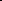 Školska shema u školskoj godini 2022/2023 se provodi jednako na području čitave Republike Hrvatske od 1. rujna 2021. do 31. srpnja 2022. godine sukladno Pravilniku o Školskoj shemi voća i povrća te mlijeka i mliječnih proizvoda (Narodne novine broj 98/19, NN 99/2020, NN 130/2020). U okviru Školske sheme, a temeljem Javnog poziva za iskaz interesa osnivača školskih ustanova za sudjelovanje u Školskoj shemi 2022./2023., Osnovna škola Nedelišće potpisala je sa Osnivačem – Međimurskom županijom,  Ugovor o pristupanju i provedbi „Školske sheme“ za 2022./2023. šk. godinu.  U okviru Školske sheme voće, povrće, mlijeko i mliječni proizvodi podijelit će se učenicima kao zaseban obrok neovisno od obroka u okviru školske prehrane, kontinuirano kroz cijelu školsku godinu.Voće i povrće, mlijeko i mliječni proizvodi,  ponuditi će se svim učenicima u školi od 1. do 8. razreda.Podjela obroka izvršit će se temeljem broja učenika odobrenih Odlukom Agencije za plaćanje u poljoprivredi, ribarstvu i ruralnom razvoju. Planirana sredstva  za provedbu „Školske sheme“ u 2022. godini iznosila su 5.043 eura, u 2023. godini planirana su u iznosu od 6.371 eura, a projekcijom za 2024. i 2025. godinu planirana su u iznosu od 6.371 eura.Cilj: promoviranje zdrave prehrambene navike s ciljem povećanja udjela voća i povrća, mlijeka i mliječnih proizvoda u svakodnevnoj prehrani kako bi se spriječila debljina i bolesti uzrokovane neadekvatnom prehranom u dječjoj dobi. Oblikovanje prehrambenih navika djece i ograničenja unosa hrane s visokim sadržajem masti, šećera i soli. Omogućavanje školskoj djeci dodatnog obroka svježeg voća ili povrća, mlijeka ili mliječnih proizvoda.Obrazloženje Projekta:  Škola je uključena u mjeru »Školska shema« koja se provodi u Republici Hrvatskoj od 2013. godine po principima Europske unije kao mjera namijenjena učenicima osnovnih i srednjih škola u svrhu:promoviranje zdrave prehrambene navike s ciljem povećanja udjela voća i povrća, mlijeka i mliječnih proizvoda u svakodnevnoj prehrani kako bi se spriječila debljina i bolesti uzrokovane neadekvatnom prehranom u dječjoj dobi. Oblikovanje prehrambenih navika djece i ograničenja unosa hrane s visokim sadržajem masti, šećera i soli. Omogućavanje školskoj djeci dodatnog obroka svježeg voća ili povrća, mlijeka ili mliječnih proizvoda.Školska shema u školskoj godini 2022/2023 se provodi jednako na području čitave Republike Hrvatske od 1. rujna 2021. do 31. srpnja 2022. godine sukladno Pravilniku o Školskoj shemi voća i povrća te mlijeka i mliječnih proizvoda (Narodne novine broj 98/19, NN 99/2020, NN 130/2020). U okviru Školske sheme, a temeljem Javnog poziva za iskaz interesa osnivača školskih ustanova za sudjelovanje u Školskoj shemi 2022./2023., Osnovna škola Nedelišće potpisala je sa Osnivačem – Međimurskom županijom,  Ugovor o pristupanju i provedbi „Školske sheme“ za 2022./2023. šk. godinu.  U okviru Školske sheme voće, povrće, mlijeko i mliječni proizvodi podijelit će se učenicima kao zaseban obrok neovisno od obroka u okviru školske prehrane, kontinuirano kroz cijelu školsku godinu.Voće i povrće, mlijeko i mliječni proizvodi,  ponuditi će se svim učenicima u školi od 1. do 8. razreda.Podjela obroka izvršit će se temeljem broja učenika odobrenih Odlukom Agencije za plaćanje u poljoprivredi, ribarstvu i ruralnom razvoju. Planirana sredstva  za provedbu „Školske sheme“ u 2022. godini iznosila su 5.043 eura, u 2023. godini planirana su u iznosu od 6.371 eura, a projekcijom za 2024. i 2025. godinu planirana su u iznosu od 6.371 eura.Cilj: promoviranje zdrave prehrambene navike s ciljem povećanja udjela voća i povrća, mlijeka i mliječnih proizvoda u svakodnevnoj prehrani kako bi se spriječila debljina i bolesti uzrokovane neadekvatnom prehranom u dječjoj dobi. Oblikovanje prehrambenih navika djece i ograničenja unosa hrane s visokim sadržajem masti, šećera i soli. Omogućavanje školskoj djeci dodatnog obroka svježeg voća ili povrća, mlijeka ili mliječnih proizvoda.Obrazloženje Projekta:  Škola je uključena u mjeru »Školska shema« koja se provodi u Republici Hrvatskoj od 2013. godine po principima Europske unije kao mjera namijenjena učenicima osnovnih i srednjih škola u svrhu:promoviranje zdrave prehrambene navike s ciljem povećanja udjela voća i povrća, mlijeka i mliječnih proizvoda u svakodnevnoj prehrani kako bi se spriječila debljina i bolesti uzrokovane neadekvatnom prehranom u dječjoj dobi. Oblikovanje prehrambenih navika djece i ograničenja unosa hrane s visokim sadržajem masti, šećera i soli. Omogućavanje školskoj djeci dodatnog obroka svježeg voća ili povrća, mlijeka ili mliječnih proizvoda.Školska shema u školskoj godini 2022/2023 se provodi jednako na području čitave Republike Hrvatske od 1. rujna 2021. do 31. srpnja 2022. godine sukladno Pravilniku o Školskoj shemi voća i povrća te mlijeka i mliječnih proizvoda (Narodne novine broj 98/19, NN 99/2020, NN 130/2020). U okviru Školske sheme, a temeljem Javnog poziva za iskaz interesa osnivača školskih ustanova za sudjelovanje u Školskoj shemi 2022./2023., Osnovna škola Nedelišće potpisala je sa Osnivačem – Međimurskom županijom,  Ugovor o pristupanju i provedbi „Školske sheme“ za 2022./2023. šk. godinu.  U okviru Školske sheme voće, povrće, mlijeko i mliječni proizvodi podijelit će se učenicima kao zaseban obrok neovisno od obroka u okviru školske prehrane, kontinuirano kroz cijelu školsku godinu.Voće i povrće, mlijeko i mliječni proizvodi,  ponuditi će se svim učenicima u školi od 1. do 8. razreda.Podjela obroka izvršit će se temeljem broja učenika odobrenih Odlukom Agencije za plaćanje u poljoprivredi, ribarstvu i ruralnom razvoju. Planirana sredstva  za provedbu „Školske sheme“ u 2022. godini iznosila su 5.043 eura, u 2023. godini planirana su u iznosu od 6.371 eura, a projekcijom za 2024. i 2025. godinu planirana su u iznosu od 6.371 eura.Cilj: promoviranje zdrave prehrambene navike s ciljem povećanja udjela voća i povrća, mlijeka i mliječnih proizvoda u svakodnevnoj prehrani kako bi se spriječila debljina i bolesti uzrokovane neadekvatnom prehranom u dječjoj dobi. Oblikovanje prehrambenih navika djece i ograničenja unosa hrane s visokim sadržajem masti, šećera i soli. Omogućavanje školskoj djeci dodatnog obroka svježeg voća ili povrća, mlijeka ili mliječnih proizvoda.Obrazloženje Projekta:  Škola je uključena u mjeru »Školska shema« koja se provodi u Republici Hrvatskoj od 2013. godine po principima Europske unije kao mjera namijenjena učenicima osnovnih i srednjih škola u svrhu:promoviranje zdrave prehrambene navike s ciljem povećanja udjela voća i povrća, mlijeka i mliječnih proizvoda u svakodnevnoj prehrani kako bi se spriječila debljina i bolesti uzrokovane neadekvatnom prehranom u dječjoj dobi. Oblikovanje prehrambenih navika djece i ograničenja unosa hrane s visokim sadržajem masti, šećera i soli. Omogućavanje školskoj djeci dodatnog obroka svježeg voća ili povrća, mlijeka ili mliječnih proizvoda.Školska shema u školskoj godini 2022/2023 se provodi jednako na području čitave Republike Hrvatske od 1. rujna 2021. do 31. srpnja 2022. godine sukladno Pravilniku o Školskoj shemi voća i povrća te mlijeka i mliječnih proizvoda (Narodne novine broj 98/19, NN 99/2020, NN 130/2020). U okviru Školske sheme, a temeljem Javnog poziva za iskaz interesa osnivača školskih ustanova za sudjelovanje u Školskoj shemi 2022./2023., Osnovna škola Nedelišće potpisala je sa Osnivačem – Međimurskom županijom,  Ugovor o pristupanju i provedbi „Školske sheme“ za 2022./2023. šk. godinu.  U okviru Školske sheme voće, povrće, mlijeko i mliječni proizvodi podijelit će se učenicima kao zaseban obrok neovisno od obroka u okviru školske prehrane, kontinuirano kroz cijelu školsku godinu.Voće i povrće, mlijeko i mliječni proizvodi,  ponuditi će se svim učenicima u školi od 1. do 8. razreda.Podjela obroka izvršit će se temeljem broja učenika odobrenih Odlukom Agencije za plaćanje u poljoprivredi, ribarstvu i ruralnom razvoju. Planirana sredstva  za provedbu „Školske sheme“ u 2022. godini iznosila su 5.043 eura, u 2023. godini planirana su u iznosu od 6.371 eura, a projekcijom za 2024. i 2025. godinu planirana su u iznosu od 6.371 eura.Cilj: promoviranje zdrave prehrambene navike s ciljem povećanja udjela voća i povrća, mlijeka i mliječnih proizvoda u svakodnevnoj prehrani kako bi se spriječila debljina i bolesti uzrokovane neadekvatnom prehranom u dječjoj dobi. Oblikovanje prehrambenih navika djece i ograničenja unosa hrane s visokim sadržajem masti, šećera i soli. Omogućavanje školskoj djeci dodatnog obroka svježeg voća ili povrća, mlijeka ili mliječnih proizvoda.Obrazloženje Projekta:  Škola je uključena u mjeru »Školska shema« koja se provodi u Republici Hrvatskoj od 2013. godine po principima Europske unije kao mjera namijenjena učenicima osnovnih i srednjih škola u svrhu:promoviranje zdrave prehrambene navike s ciljem povećanja udjela voća i povrća, mlijeka i mliječnih proizvoda u svakodnevnoj prehrani kako bi se spriječila debljina i bolesti uzrokovane neadekvatnom prehranom u dječjoj dobi. Oblikovanje prehrambenih navika djece i ograničenja unosa hrane s visokim sadržajem masti, šećera i soli. Omogućavanje školskoj djeci dodatnog obroka svježeg voća ili povrća, mlijeka ili mliječnih proizvoda.Školska shema u školskoj godini 2022/2023 se provodi jednako na području čitave Republike Hrvatske od 1. rujna 2021. do 31. srpnja 2022. godine sukladno Pravilniku o Školskoj shemi voća i povrća te mlijeka i mliječnih proizvoda (Narodne novine broj 98/19, NN 99/2020, NN 130/2020). U okviru Školske sheme, a temeljem Javnog poziva za iskaz interesa osnivača školskih ustanova za sudjelovanje u Školskoj shemi 2022./2023., Osnovna škola Nedelišće potpisala je sa Osnivačem – Međimurskom županijom,  Ugovor o pristupanju i provedbi „Školske sheme“ za 2022./2023. šk. godinu.  U okviru Školske sheme voće, povrće, mlijeko i mliječni proizvodi podijelit će se učenicima kao zaseban obrok neovisno od obroka u okviru školske prehrane, kontinuirano kroz cijelu školsku godinu.Voće i povrće, mlijeko i mliječni proizvodi,  ponuditi će se svim učenicima u školi od 1. do 8. razreda.Podjela obroka izvršit će se temeljem broja učenika odobrenih Odlukom Agencije za plaćanje u poljoprivredi, ribarstvu i ruralnom razvoju. Planirana sredstva  za provedbu „Školske sheme“ u 2022. godini iznosila su 5.043 eura, u 2023. godini planirana su u iznosu od 6.371 eura, a projekcijom za 2024. i 2025. godinu planirana su u iznosu od 6.371 eura.Cilj: promoviranje zdrave prehrambene navike s ciljem povećanja udjela voća i povrća, mlijeka i mliječnih proizvoda u svakodnevnoj prehrani kako bi se spriječila debljina i bolesti uzrokovane neadekvatnom prehranom u dječjoj dobi. Oblikovanje prehrambenih navika djece i ograničenja unosa hrane s visokim sadržajem masti, šećera i soli. Omogućavanje školskoj djeci dodatnog obroka svježeg voća ili povrća, mlijeka ili mliječnih proizvoda.Obrazloženje Projekta:  Škola je uključena u mjeru »Školska shema« koja se provodi u Republici Hrvatskoj od 2013. godine po principima Europske unije kao mjera namijenjena učenicima osnovnih i srednjih škola u svrhu:promoviranje zdrave prehrambene navike s ciljem povećanja udjela voća i povrća, mlijeka i mliječnih proizvoda u svakodnevnoj prehrani kako bi se spriječila debljina i bolesti uzrokovane neadekvatnom prehranom u dječjoj dobi. Oblikovanje prehrambenih navika djece i ograničenja unosa hrane s visokim sadržajem masti, šećera i soli. Omogućavanje školskoj djeci dodatnog obroka svježeg voća ili povrća, mlijeka ili mliječnih proizvoda.Školska shema u školskoj godini 2022/2023 se provodi jednako na području čitave Republike Hrvatske od 1. rujna 2021. do 31. srpnja 2022. godine sukladno Pravilniku o Školskoj shemi voća i povrća te mlijeka i mliječnih proizvoda (Narodne novine broj 98/19, NN 99/2020, NN 130/2020). U okviru Školske sheme, a temeljem Javnog poziva za iskaz interesa osnivača školskih ustanova za sudjelovanje u Školskoj shemi 2022./2023., Osnovna škola Nedelišće potpisala je sa Osnivačem – Međimurskom županijom,  Ugovor o pristupanju i provedbi „Školske sheme“ za 2022./2023. šk. godinu.  U okviru Školske sheme voće, povrće, mlijeko i mliječni proizvodi podijelit će se učenicima kao zaseban obrok neovisno od obroka u okviru školske prehrane, kontinuirano kroz cijelu školsku godinu.Voće i povrće, mlijeko i mliječni proizvodi,  ponuditi će se svim učenicima u školi od 1. do 8. razreda.Podjela obroka izvršit će se temeljem broja učenika odobrenih Odlukom Agencije za plaćanje u poljoprivredi, ribarstvu i ruralnom razvoju. Planirana sredstva  za provedbu „Školske sheme“ u 2022. godini iznosila su 5.043 eura, u 2023. godini planirana su u iznosu od 6.371 eura, a projekcijom za 2024. i 2025. godinu planirana su u iznosu od 6.371 eura.Cilj: promoviranje zdrave prehrambene navike s ciljem povećanja udjela voća i povrća, mlijeka i mliječnih proizvoda u svakodnevnoj prehrani kako bi se spriječila debljina i bolesti uzrokovane neadekvatnom prehranom u dječjoj dobi. Oblikovanje prehrambenih navika djece i ograničenja unosa hrane s visokim sadržajem masti, šećera i soli. Omogućavanje školskoj djeci dodatnog obroka svježeg voća ili povrća, mlijeka ili mliječnih proizvoda.Obrazloženje Projekta:  Škola je uključena u mjeru »Školska shema« koja se provodi u Republici Hrvatskoj od 2013. godine po principima Europske unije kao mjera namijenjena učenicima osnovnih i srednjih škola u svrhu:promoviranje zdrave prehrambene navike s ciljem povećanja udjela voća i povrća, mlijeka i mliječnih proizvoda u svakodnevnoj prehrani kako bi se spriječila debljina i bolesti uzrokovane neadekvatnom prehranom u dječjoj dobi. Oblikovanje prehrambenih navika djece i ograničenja unosa hrane s visokim sadržajem masti, šećera i soli. Omogućavanje školskoj djeci dodatnog obroka svježeg voća ili povrća, mlijeka ili mliječnih proizvoda.Školska shema u školskoj godini 2022/2023 se provodi jednako na području čitave Republike Hrvatske od 1. rujna 2021. do 31. srpnja 2022. godine sukladno Pravilniku o Školskoj shemi voća i povrća te mlijeka i mliječnih proizvoda (Narodne novine broj 98/19, NN 99/2020, NN 130/2020). U okviru Školske sheme, a temeljem Javnog poziva za iskaz interesa osnivača školskih ustanova za sudjelovanje u Školskoj shemi 2022./2023., Osnovna škola Nedelišće potpisala je sa Osnivačem – Međimurskom županijom,  Ugovor o pristupanju i provedbi „Školske sheme“ za 2022./2023. šk. godinu.  U okviru Školske sheme voće, povrće, mlijeko i mliječni proizvodi podijelit će se učenicima kao zaseban obrok neovisno od obroka u okviru školske prehrane, kontinuirano kroz cijelu školsku godinu.Voće i povrće, mlijeko i mliječni proizvodi,  ponuditi će se svim učenicima u školi od 1. do 8. razreda.Podjela obroka izvršit će se temeljem broja učenika odobrenih Odlukom Agencije za plaćanje u poljoprivredi, ribarstvu i ruralnom razvoju. Planirana sredstva  za provedbu „Školske sheme“ u 2022. godini iznosila su 5.043 eura, u 2023. godini planirana su u iznosu od 6.371 eura, a projekcijom za 2024. i 2025. godinu planirana su u iznosu od 6.371 eura.Cilj: promoviranje zdrave prehrambene navike s ciljem povećanja udjela voća i povrća, mlijeka i mliječnih proizvoda u svakodnevnoj prehrani kako bi se spriječila debljina i bolesti uzrokovane neadekvatnom prehranom u dječjoj dobi. Oblikovanje prehrambenih navika djece i ograničenja unosa hrane s visokim sadržajem masti, šećera i soli. Omogućavanje školskoj djeci dodatnog obroka svježeg voća ili povrća, mlijeka ili mliječnih proizvoda.Obrazloženje Projekta:  Škola je uključena u mjeru »Školska shema« koja se provodi u Republici Hrvatskoj od 2013. godine po principima Europske unije kao mjera namijenjena učenicima osnovnih i srednjih škola u svrhu:promoviranje zdrave prehrambene navike s ciljem povećanja udjela voća i povrća, mlijeka i mliječnih proizvoda u svakodnevnoj prehrani kako bi se spriječila debljina i bolesti uzrokovane neadekvatnom prehranom u dječjoj dobi. Oblikovanje prehrambenih navika djece i ograničenja unosa hrane s visokim sadržajem masti, šećera i soli. Omogućavanje školskoj djeci dodatnog obroka svježeg voća ili povrća, mlijeka ili mliječnih proizvoda.Školska shema u školskoj godini 2022/2023 se provodi jednako na području čitave Republike Hrvatske od 1. rujna 2021. do 31. srpnja 2022. godine sukladno Pravilniku o Školskoj shemi voća i povrća te mlijeka i mliječnih proizvoda (Narodne novine broj 98/19, NN 99/2020, NN 130/2020). U okviru Školske sheme, a temeljem Javnog poziva za iskaz interesa osnivača školskih ustanova za sudjelovanje u Školskoj shemi 2022./2023., Osnovna škola Nedelišće potpisala je sa Osnivačem – Međimurskom županijom,  Ugovor o pristupanju i provedbi „Školske sheme“ za 2022./2023. šk. godinu.  U okviru Školske sheme voće, povrće, mlijeko i mliječni proizvodi podijelit će se učenicima kao zaseban obrok neovisno od obroka u okviru školske prehrane, kontinuirano kroz cijelu školsku godinu.Voće i povrće, mlijeko i mliječni proizvodi,  ponuditi će se svim učenicima u školi od 1. do 8. razreda.Podjela obroka izvršit će se temeljem broja učenika odobrenih Odlukom Agencije za plaćanje u poljoprivredi, ribarstvu i ruralnom razvoju. Planirana sredstva  za provedbu „Školske sheme“ u 2022. godini iznosila su 5.043 eura, u 2023. godini planirana su u iznosu od 6.371 eura, a projekcijom za 2024. i 2025. godinu planirana su u iznosu od 6.371 eura.Cilj: promoviranje zdrave prehrambene navike s ciljem povećanja udjela voća i povrća, mlijeka i mliječnih proizvoda u svakodnevnoj prehrani kako bi se spriječila debljina i bolesti uzrokovane neadekvatnom prehranom u dječjoj dobi. Oblikovanje prehrambenih navika djece i ograničenja unosa hrane s visokim sadržajem masti, šećera i soli. Omogućavanje školskoj djeci dodatnog obroka svježeg voća ili povrća, mlijeka ili mliječnih proizvoda.Pokazatelj rezultataDefinicijaJedinicaPolazna vrijednost2022.Izvor podatakaCiljana vrijednost (2023.)Ciljana vrijednost(2024.)Ciljana vrijednost(2025.)Broj učenika kojima je osigurana prehrana putem ProjektaOsiguravanje školske prehrane za djecu u riziku od siromaštvaBroj učenika50Škola -Godišnji plan i programškole 50Ovisno o broju učenika prema odluci ŽupanijeOvisno o broju učenika prema odluci ŽupanijeObrazloženje Projekta:  Škola je uključena u mjeru „Osiguravanje školske prehrane za djecu u riziku od siromaštva (školska godina 2022./2023.)“ koju provodi Ministarstvo rada, mirovinskog sustava, obitelji i socijalne politike.  Prilikom odabira učenika koji sudjeluju u projektu, obavezan je kriterij koji isti moraju ispunjavati taj da su djeca iz obitelji koje su korisnice prava na doplatak za djecu. Dodatni kriterij može biti taj da su djeca iz višečlanih obitelji, iz jednoroditeljskih obitelji i djeca iz obitelji u riziku od siromaštva, koja se po osobnoj procjeni djelatnika škole ili centra za socijalnu skrb, nalaze u nepovoljnim osobnim, socijalnim i materijalnim okolnostima, a razlog nije činjenica da su iz višečlane ili jednoroditeljske obitelji.Osnovna škola Nedelišće tijekom provedbe projekta vodi sljedeću evidenciju:- evidenciju svih korisnika školske prehrane (učenika), iz koje je razvidan izvor financiranja prehrane za svakog pojedinog korisnika školske prehrane;- evidenciju svih korisnika školske prehrane (učenika) i podijeljenih obroka financiranih iz FEAD-a. Navedena evidencija sadržava sljedeće podatke: ime i prezime korisnika školske prehrane, OIB, datum kad je obrok konzumiran i broj konzumiranih obroka;- evidenciju prisutnosti na nastavi korisnika školske prehrane (učenika) čija se prehrana financira kroz projekt.Sredstva za provedbu  projekta FEAD-a u 2023. godini planirana su u ukupnom iznosu od 6.636 eura. Projekcija za 2024. i 2025. godinu također iznosi 6.636 eura. Cilj: Osiguravanje školske prehrane za djecu u riziku od siromaštva, koja nisu u mogućnosti plaćati školsku prehranu.Obrazloženje Projekta:  Škola je uključena u mjeru „Osiguravanje školske prehrane za djecu u riziku od siromaštva (školska godina 2022./2023.)“ koju provodi Ministarstvo rada, mirovinskog sustava, obitelji i socijalne politike.  Prilikom odabira učenika koji sudjeluju u projektu, obavezan je kriterij koji isti moraju ispunjavati taj da su djeca iz obitelji koje su korisnice prava na doplatak za djecu. Dodatni kriterij može biti taj da su djeca iz višečlanih obitelji, iz jednoroditeljskih obitelji i djeca iz obitelji u riziku od siromaštva, koja se po osobnoj procjeni djelatnika škole ili centra za socijalnu skrb, nalaze u nepovoljnim osobnim, socijalnim i materijalnim okolnostima, a razlog nije činjenica da su iz višečlane ili jednoroditeljske obitelji.Osnovna škola Nedelišće tijekom provedbe projekta vodi sljedeću evidenciju:- evidenciju svih korisnika školske prehrane (učenika), iz koje je razvidan izvor financiranja prehrane za svakog pojedinog korisnika školske prehrane;- evidenciju svih korisnika školske prehrane (učenika) i podijeljenih obroka financiranih iz FEAD-a. Navedena evidencija sadržava sljedeće podatke: ime i prezime korisnika školske prehrane, OIB, datum kad je obrok konzumiran i broj konzumiranih obroka;- evidenciju prisutnosti na nastavi korisnika školske prehrane (učenika) čija se prehrana financira kroz projekt.Sredstva za provedbu  projekta FEAD-a u 2023. godini planirana su u ukupnom iznosu od 6.636 eura. Projekcija za 2024. i 2025. godinu također iznosi 6.636 eura. Cilj: Osiguravanje školske prehrane za djecu u riziku od siromaštva, koja nisu u mogućnosti plaćati školsku prehranu.Obrazloženje Projekta:  Škola je uključena u mjeru „Osiguravanje školske prehrane za djecu u riziku od siromaštva (školska godina 2022./2023.)“ koju provodi Ministarstvo rada, mirovinskog sustava, obitelji i socijalne politike.  Prilikom odabira učenika koji sudjeluju u projektu, obavezan je kriterij koji isti moraju ispunjavati taj da su djeca iz obitelji koje su korisnice prava na doplatak za djecu. Dodatni kriterij može biti taj da su djeca iz višečlanih obitelji, iz jednoroditeljskih obitelji i djeca iz obitelji u riziku od siromaštva, koja se po osobnoj procjeni djelatnika škole ili centra za socijalnu skrb, nalaze u nepovoljnim osobnim, socijalnim i materijalnim okolnostima, a razlog nije činjenica da su iz višečlane ili jednoroditeljske obitelji.Osnovna škola Nedelišće tijekom provedbe projekta vodi sljedeću evidenciju:- evidenciju svih korisnika školske prehrane (učenika), iz koje je razvidan izvor financiranja prehrane za svakog pojedinog korisnika školske prehrane;- evidenciju svih korisnika školske prehrane (učenika) i podijeljenih obroka financiranih iz FEAD-a. Navedena evidencija sadržava sljedeće podatke: ime i prezime korisnika školske prehrane, OIB, datum kad je obrok konzumiran i broj konzumiranih obroka;- evidenciju prisutnosti na nastavi korisnika školske prehrane (učenika) čija se prehrana financira kroz projekt.Sredstva za provedbu  projekta FEAD-a u 2023. godini planirana su u ukupnom iznosu od 6.636 eura. Projekcija za 2024. i 2025. godinu također iznosi 6.636 eura. Cilj: Osiguravanje školske prehrane za djecu u riziku od siromaštva, koja nisu u mogućnosti plaćati školsku prehranu.Obrazloženje Projekta:  Škola je uključena u mjeru „Osiguravanje školske prehrane za djecu u riziku od siromaštva (školska godina 2022./2023.)“ koju provodi Ministarstvo rada, mirovinskog sustava, obitelji i socijalne politike.  Prilikom odabira učenika koji sudjeluju u projektu, obavezan je kriterij koji isti moraju ispunjavati taj da su djeca iz obitelji koje su korisnice prava na doplatak za djecu. Dodatni kriterij može biti taj da su djeca iz višečlanih obitelji, iz jednoroditeljskih obitelji i djeca iz obitelji u riziku od siromaštva, koja se po osobnoj procjeni djelatnika škole ili centra za socijalnu skrb, nalaze u nepovoljnim osobnim, socijalnim i materijalnim okolnostima, a razlog nije činjenica da su iz višečlane ili jednoroditeljske obitelji.Osnovna škola Nedelišće tijekom provedbe projekta vodi sljedeću evidenciju:- evidenciju svih korisnika školske prehrane (učenika), iz koje je razvidan izvor financiranja prehrane za svakog pojedinog korisnika školske prehrane;- evidenciju svih korisnika školske prehrane (učenika) i podijeljenih obroka financiranih iz FEAD-a. Navedena evidencija sadržava sljedeće podatke: ime i prezime korisnika školske prehrane, OIB, datum kad je obrok konzumiran i broj konzumiranih obroka;- evidenciju prisutnosti na nastavi korisnika školske prehrane (učenika) čija se prehrana financira kroz projekt.Sredstva za provedbu  projekta FEAD-a u 2023. godini planirana su u ukupnom iznosu od 6.636 eura. Projekcija za 2024. i 2025. godinu također iznosi 6.636 eura. Cilj: Osiguravanje školske prehrane za djecu u riziku od siromaštva, koja nisu u mogućnosti plaćati školsku prehranu.Obrazloženje Projekta:  Škola je uključena u mjeru „Osiguravanje školske prehrane za djecu u riziku od siromaštva (školska godina 2022./2023.)“ koju provodi Ministarstvo rada, mirovinskog sustava, obitelji i socijalne politike.  Prilikom odabira učenika koji sudjeluju u projektu, obavezan je kriterij koji isti moraju ispunjavati taj da su djeca iz obitelji koje su korisnice prava na doplatak za djecu. Dodatni kriterij može biti taj da su djeca iz višečlanih obitelji, iz jednoroditeljskih obitelji i djeca iz obitelji u riziku od siromaštva, koja se po osobnoj procjeni djelatnika škole ili centra za socijalnu skrb, nalaze u nepovoljnim osobnim, socijalnim i materijalnim okolnostima, a razlog nije činjenica da su iz višečlane ili jednoroditeljske obitelji.Osnovna škola Nedelišće tijekom provedbe projekta vodi sljedeću evidenciju:- evidenciju svih korisnika školske prehrane (učenika), iz koje je razvidan izvor financiranja prehrane za svakog pojedinog korisnika školske prehrane;- evidenciju svih korisnika školske prehrane (učenika) i podijeljenih obroka financiranih iz FEAD-a. Navedena evidencija sadržava sljedeće podatke: ime i prezime korisnika školske prehrane, OIB, datum kad je obrok konzumiran i broj konzumiranih obroka;- evidenciju prisutnosti na nastavi korisnika školske prehrane (učenika) čija se prehrana financira kroz projekt.Sredstva za provedbu  projekta FEAD-a u 2023. godini planirana su u ukupnom iznosu od 6.636 eura. Projekcija za 2024. i 2025. godinu također iznosi 6.636 eura. Cilj: Osiguravanje školske prehrane za djecu u riziku od siromaštva, koja nisu u mogućnosti plaćati školsku prehranu.Obrazloženje Projekta:  Škola je uključena u mjeru „Osiguravanje školske prehrane za djecu u riziku od siromaštva (školska godina 2022./2023.)“ koju provodi Ministarstvo rada, mirovinskog sustava, obitelji i socijalne politike.  Prilikom odabira učenika koji sudjeluju u projektu, obavezan je kriterij koji isti moraju ispunjavati taj da su djeca iz obitelji koje su korisnice prava na doplatak za djecu. Dodatni kriterij može biti taj da su djeca iz višečlanih obitelji, iz jednoroditeljskih obitelji i djeca iz obitelji u riziku od siromaštva, koja se po osobnoj procjeni djelatnika škole ili centra za socijalnu skrb, nalaze u nepovoljnim osobnim, socijalnim i materijalnim okolnostima, a razlog nije činjenica da su iz višečlane ili jednoroditeljske obitelji.Osnovna škola Nedelišće tijekom provedbe projekta vodi sljedeću evidenciju:- evidenciju svih korisnika školske prehrane (učenika), iz koje je razvidan izvor financiranja prehrane za svakog pojedinog korisnika školske prehrane;- evidenciju svih korisnika školske prehrane (učenika) i podijeljenih obroka financiranih iz FEAD-a. Navedena evidencija sadržava sljedeće podatke: ime i prezime korisnika školske prehrane, OIB, datum kad je obrok konzumiran i broj konzumiranih obroka;- evidenciju prisutnosti na nastavi korisnika školske prehrane (učenika) čija se prehrana financira kroz projekt.Sredstva za provedbu  projekta FEAD-a u 2023. godini planirana su u ukupnom iznosu od 6.636 eura. Projekcija za 2024. i 2025. godinu također iznosi 6.636 eura. Cilj: Osiguravanje školske prehrane za djecu u riziku od siromaštva, koja nisu u mogućnosti plaćati školsku prehranu.Obrazloženje Projekta:  Škola je uključena u mjeru „Osiguravanje školske prehrane za djecu u riziku od siromaštva (školska godina 2022./2023.)“ koju provodi Ministarstvo rada, mirovinskog sustava, obitelji i socijalne politike.  Prilikom odabira učenika koji sudjeluju u projektu, obavezan je kriterij koji isti moraju ispunjavati taj da su djeca iz obitelji koje su korisnice prava na doplatak za djecu. Dodatni kriterij može biti taj da su djeca iz višečlanih obitelji, iz jednoroditeljskih obitelji i djeca iz obitelji u riziku od siromaštva, koja se po osobnoj procjeni djelatnika škole ili centra za socijalnu skrb, nalaze u nepovoljnim osobnim, socijalnim i materijalnim okolnostima, a razlog nije činjenica da su iz višečlane ili jednoroditeljske obitelji.Osnovna škola Nedelišće tijekom provedbe projekta vodi sljedeću evidenciju:- evidenciju svih korisnika školske prehrane (učenika), iz koje je razvidan izvor financiranja prehrane za svakog pojedinog korisnika školske prehrane;- evidenciju svih korisnika školske prehrane (učenika) i podijeljenih obroka financiranih iz FEAD-a. Navedena evidencija sadržava sljedeće podatke: ime i prezime korisnika školske prehrane, OIB, datum kad je obrok konzumiran i broj konzumiranih obroka;- evidenciju prisutnosti na nastavi korisnika školske prehrane (učenika) čija se prehrana financira kroz projekt.Sredstva za provedbu  projekta FEAD-a u 2023. godini planirana su u ukupnom iznosu od 6.636 eura. Projekcija za 2024. i 2025. godinu također iznosi 6.636 eura. Cilj: Osiguravanje školske prehrane za djecu u riziku od siromaštva, koja nisu u mogućnosti plaćati školsku prehranu.Obrazloženje Projekta:  Škola je uključena u mjeru „Osiguravanje školske prehrane za djecu u riziku od siromaštva (školska godina 2022./2023.)“ koju provodi Ministarstvo rada, mirovinskog sustava, obitelji i socijalne politike.  Prilikom odabira učenika koji sudjeluju u projektu, obavezan je kriterij koji isti moraju ispunjavati taj da su djeca iz obitelji koje su korisnice prava na doplatak za djecu. Dodatni kriterij može biti taj da su djeca iz višečlanih obitelji, iz jednoroditeljskih obitelji i djeca iz obitelji u riziku od siromaštva, koja se po osobnoj procjeni djelatnika škole ili centra za socijalnu skrb, nalaze u nepovoljnim osobnim, socijalnim i materijalnim okolnostima, a razlog nije činjenica da su iz višečlane ili jednoroditeljske obitelji.Osnovna škola Nedelišće tijekom provedbe projekta vodi sljedeću evidenciju:- evidenciju svih korisnika školske prehrane (učenika), iz koje je razvidan izvor financiranja prehrane za svakog pojedinog korisnika školske prehrane;- evidenciju svih korisnika školske prehrane (učenika) i podijeljenih obroka financiranih iz FEAD-a. Navedena evidencija sadržava sljedeće podatke: ime i prezime korisnika školske prehrane, OIB, datum kad je obrok konzumiran i broj konzumiranih obroka;- evidenciju prisutnosti na nastavi korisnika školske prehrane (učenika) čija se prehrana financira kroz projekt.Sredstva za provedbu  projekta FEAD-a u 2023. godini planirana su u ukupnom iznosu od 6.636 eura. Projekcija za 2024. i 2025. godinu također iznosi 6.636 eura. Cilj: Osiguravanje školske prehrane za djecu u riziku od siromaštva, koja nisu u mogućnosti plaćati školsku prehranu.Pokazatelj rezultataDefinicijaJedinicaPolazna vrijednost2022Izvor podatakaCiljana vrijednost (2023)Ciljana vrijednost(2024.)Ciljana vrijednost(2025.)Broj učenika polaznika produženog boravkaIspuniti učenicima vrijeme različitim sadržajima koji će utjecati na razvoj cjelokupne osobnostiBroj učenik56ŠkolaGodišnji plan i programškole606060Cilj: razvijati vještine, sposobnosti, kritičko mišljenje, razvijati radne navike, vizualne, auditivne i taktilne percepcije;  razvijati logičke vještine i sposobnosti (uzročno-posljedične veze); razvijati vještine učenja i mišljenja (učiti kako učiti), naučiti rješavati probleme (suzbijati agresivnost); razvijati jezične i komunikacijske vještine, razvijati radno-tehničke sposobnosti i vještine; razvijati odgovornost i pravilan odnos prema radu, poticati odgovornost; jačati suradnički odnos među učenicima; pronalaziti mogućnosti preusmjeravanja emocija te učiti konstruktivno vladati emocijama u situacijama sukoba interesa; razvijati temeljne kompetencije za cjeloživotno učenjeCilj: razvijati vještine, sposobnosti, kritičko mišljenje, razvijati radne navike, vizualne, auditivne i taktilne percepcije;  razvijati logičke vještine i sposobnosti (uzročno-posljedične veze); razvijati vještine učenja i mišljenja (učiti kako učiti), naučiti rješavati probleme (suzbijati agresivnost); razvijati jezične i komunikacijske vještine, razvijati radno-tehničke sposobnosti i vještine; razvijati odgovornost i pravilan odnos prema radu, poticati odgovornost; jačati suradnički odnos među učenicima; pronalaziti mogućnosti preusmjeravanja emocija te učiti konstruktivno vladati emocijama u situacijama sukoba interesa; razvijati temeljne kompetencije za cjeloživotno učenjeCilj: razvijati vještine, sposobnosti, kritičko mišljenje, razvijati radne navike, vizualne, auditivne i taktilne percepcije;  razvijati logičke vještine i sposobnosti (uzročno-posljedične veze); razvijati vještine učenja i mišljenja (učiti kako učiti), naučiti rješavati probleme (suzbijati agresivnost); razvijati jezične i komunikacijske vještine, razvijati radno-tehničke sposobnosti i vještine; razvijati odgovornost i pravilan odnos prema radu, poticati odgovornost; jačati suradnički odnos među učenicima; pronalaziti mogućnosti preusmjeravanja emocija te učiti konstruktivno vladati emocijama u situacijama sukoba interesa; razvijati temeljne kompetencije za cjeloživotno učenjeCilj: razvijati vještine, sposobnosti, kritičko mišljenje, razvijati radne navike, vizualne, auditivne i taktilne percepcije;  razvijati logičke vještine i sposobnosti (uzročno-posljedične veze); razvijati vještine učenja i mišljenja (učiti kako učiti), naučiti rješavati probleme (suzbijati agresivnost); razvijati jezične i komunikacijske vještine, razvijati radno-tehničke sposobnosti i vještine; razvijati odgovornost i pravilan odnos prema radu, poticati odgovornost; jačati suradnički odnos među učenicima; pronalaziti mogućnosti preusmjeravanja emocija te učiti konstruktivno vladati emocijama u situacijama sukoba interesa; razvijati temeljne kompetencije za cjeloživotno učenjeCilj: razvijati vještine, sposobnosti, kritičko mišljenje, razvijati radne navike, vizualne, auditivne i taktilne percepcije;  razvijati logičke vještine i sposobnosti (uzročno-posljedične veze); razvijati vještine učenja i mišljenja (učiti kako učiti), naučiti rješavati probleme (suzbijati agresivnost); razvijati jezične i komunikacijske vještine, razvijati radno-tehničke sposobnosti i vještine; razvijati odgovornost i pravilan odnos prema radu, poticati odgovornost; jačati suradnički odnos među učenicima; pronalaziti mogućnosti preusmjeravanja emocija te učiti konstruktivno vladati emocijama u situacijama sukoba interesa; razvijati temeljne kompetencije za cjeloživotno učenjeCilj: razvijati vještine, sposobnosti, kritičko mišljenje, razvijati radne navike, vizualne, auditivne i taktilne percepcije;  razvijati logičke vještine i sposobnosti (uzročno-posljedične veze); razvijati vještine učenja i mišljenja (učiti kako učiti), naučiti rješavati probleme (suzbijati agresivnost); razvijati jezične i komunikacijske vještine, razvijati radno-tehničke sposobnosti i vještine; razvijati odgovornost i pravilan odnos prema radu, poticati odgovornost; jačati suradnički odnos među učenicima; pronalaziti mogućnosti preusmjeravanja emocija te učiti konstruktivno vladati emocijama u situacijama sukoba interesa; razvijati temeljne kompetencije za cjeloživotno učenjeCilj: razvijati vještine, sposobnosti, kritičko mišljenje, razvijati radne navike, vizualne, auditivne i taktilne percepcije;  razvijati logičke vještine i sposobnosti (uzročno-posljedične veze); razvijati vještine učenja i mišljenja (učiti kako učiti), naučiti rješavati probleme (suzbijati agresivnost); razvijati jezične i komunikacijske vještine, razvijati radno-tehničke sposobnosti i vještine; razvijati odgovornost i pravilan odnos prema radu, poticati odgovornost; jačati suradnički odnos među učenicima; pronalaziti mogućnosti preusmjeravanja emocija te učiti konstruktivno vladati emocijama u situacijama sukoba interesa; razvijati temeljne kompetencije za cjeloživotno učenjeCilj: razvijati vještine, sposobnosti, kritičko mišljenje, razvijati radne navike, vizualne, auditivne i taktilne percepcije;  razvijati logičke vještine i sposobnosti (uzročno-posljedične veze); razvijati vještine učenja i mišljenja (učiti kako učiti), naučiti rješavati probleme (suzbijati agresivnost); razvijati jezične i komunikacijske vještine, razvijati radno-tehničke sposobnosti i vještine; razvijati odgovornost i pravilan odnos prema radu, poticati odgovornost; jačati suradnički odnos među učenicima; pronalaziti mogućnosti preusmjeravanja emocija te učiti konstruktivno vladati emocijama u situacijama sukoba interesa; razvijati temeljne kompetencije za cjeloživotno učenjePokazatelj rezultataDefinicijaJedinicaPolazna vrijednost2022.Izvor podatakaCiljana vrijednost (2023.)Ciljana vrijednost(2024.)Ciljana vrijednost(2025.)Broj učenika korisnika školske kuhinjePoboljšanje i razvoj pravilnih prehrambenih navika kod djece i mladih. Broj učenika420Škola - EvidencijaKorisnika školske kuhinje430440450Cilj: osigurati učenicima kvalitetnu prehranu za vrijeme boravka u školi.Cilj: osigurati učenicima kvalitetnu prehranu za vrijeme boravka u školi.Cilj: osigurati učenicima kvalitetnu prehranu za vrijeme boravka u školi.Cilj: osigurati učenicima kvalitetnu prehranu za vrijeme boravka u školi.Cilj: osigurati učenicima kvalitetnu prehranu za vrijeme boravka u školi.Cilj: osigurati učenicima kvalitetnu prehranu za vrijeme boravka u školi.Cilj: osigurati učenicima kvalitetnu prehranu za vrijeme boravka u školi.Cilj: osigurati učenicima kvalitetnu prehranu za vrijeme boravka u školi.